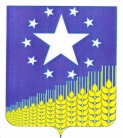 АДМИНИСТРАЦИЯ  СРЕДНЕЧУБУРКСКОГО СЕЛЬСКОГО ПОСЕЛЕНИЯКУЩЕВСКОГО  РАЙОНАРАСПОРЯЖЕНИЕот 27.11.2017 				                                                 	              № 100-рхутор Средние ЧубуркиОб итогах первого этапа конкурса по выбору лучшей музыкальной редакции и текста Гимна Среднечубуркского сельского поселения Кущевского района	В соответствии с постановлением администрации Среднечубуркского сельского поселения Кущевского района от 10.11.2017 года №125 «Об объявлении конкурса на проект лучшей музыкальной редакции и текста Гимна Среднечубуркского сельского поселения Кущевского района», на основании протокола №1 заседания комиссии по проведению конкурса по выбору лучшей музыкальной редакции и текста Гимна Среднечубуркского сельского поселения Кущевского района:Признать победителем и призёрам первого этапа конкурса по выбору лучшего текста Гимна Среднечубуркского сельского поселения Кущевского района:1 место – Бабкова Галина Владимировна2 место – Цыба Николай Васильевич.МУ «Централизованная бухгалтерия Среднечубуркского сельского поселения» (Н.В.Загребельная) поощрить победителя первого этапа конкурса по выбору лучшей музыкальной редакции и текста Гимна Среднечубуркского сельского поселения Кущевского района, автора текста Гимна Среднечубуркского сельского поселения - Бабкову Галину Владимировну денежной премией в размере 10 000 (десять тысяч) рублей.Вручить  призеру второго места первого этапа конкурса - Цыба Николаю Васильевичу памятный диплом (ответственный С.К.Гусев).Контроль за выполнением настоящего распоряжения оставляю за собой.Распоряжение вступает в силу со дня его подписания.Глава Среднечубуркского сельского поселенияКущевского района                                                                       Л.В.Чермонтеев